Submitting a Form for Strategic SourcingGo to myit.creighton.eduIT will bring up the screen below after you log on with your NETID@creighton.edu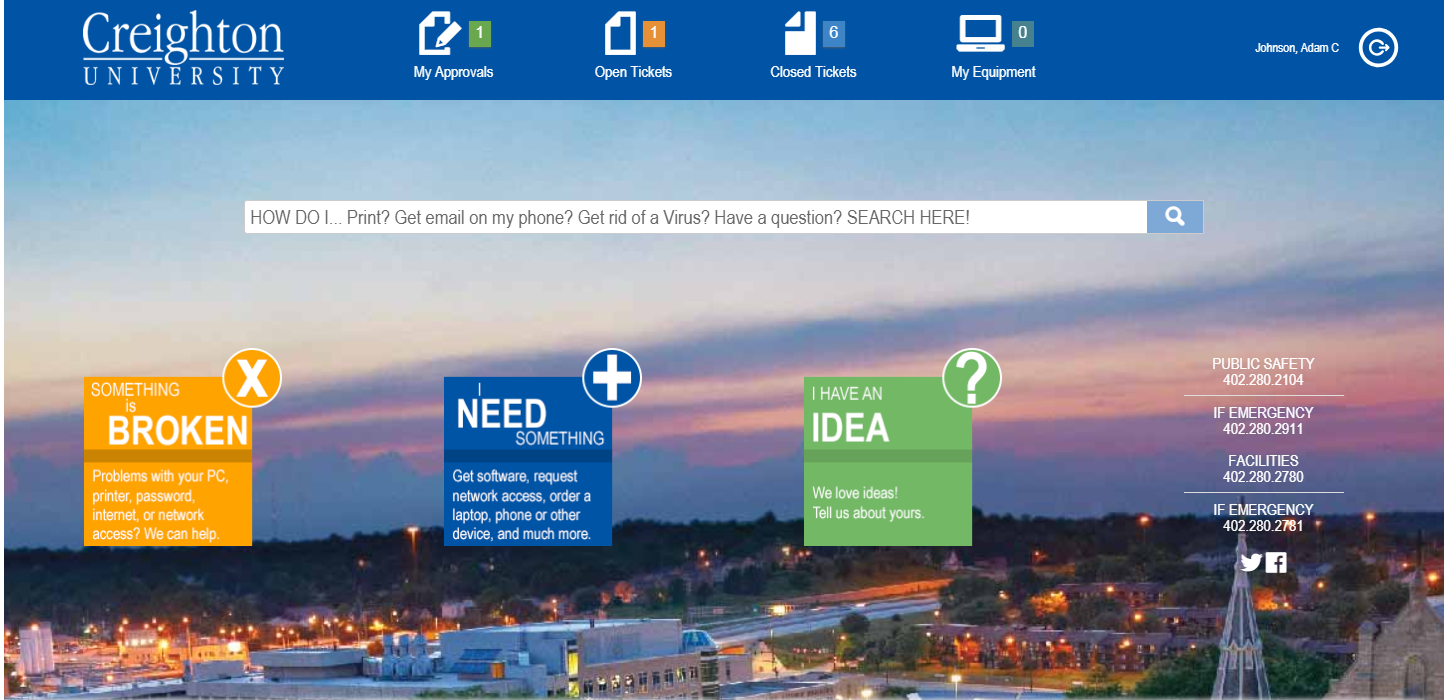 Click on the I Need Something on the top Banner or on the I Need Something Box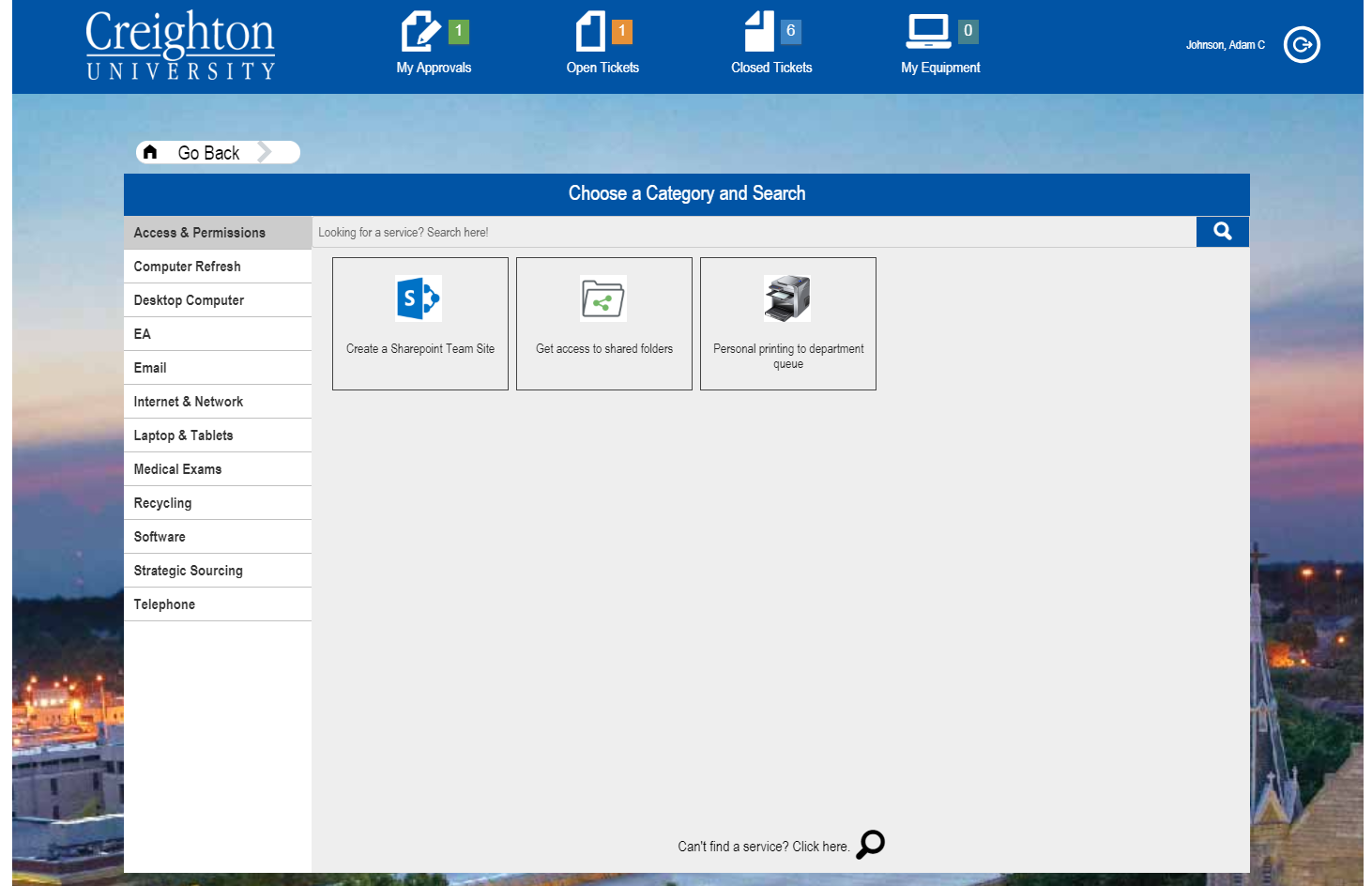 Then you will click on Strategic Sourcing and it will bring up their options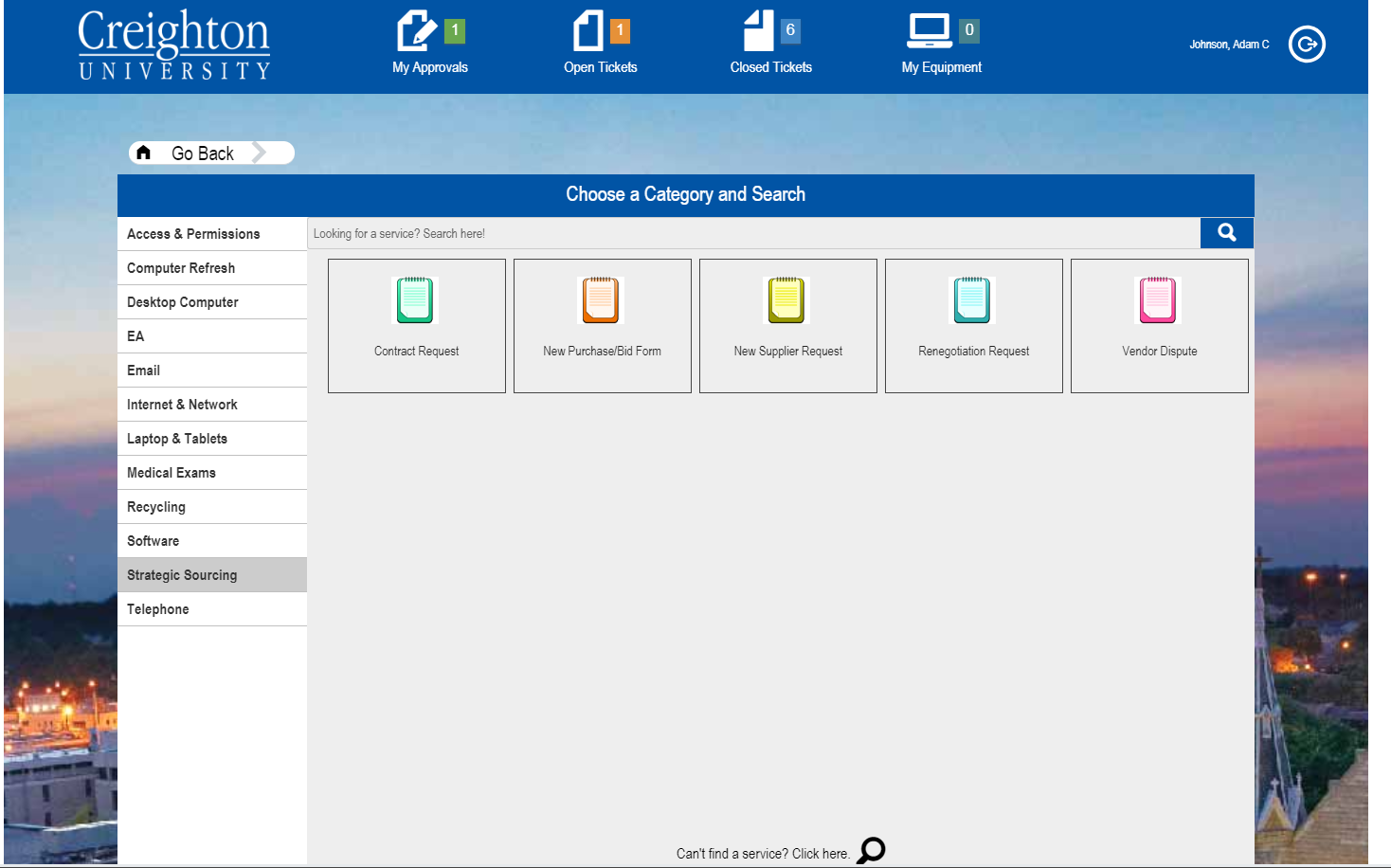 On this screen you will select one of the form you are wanting to submit.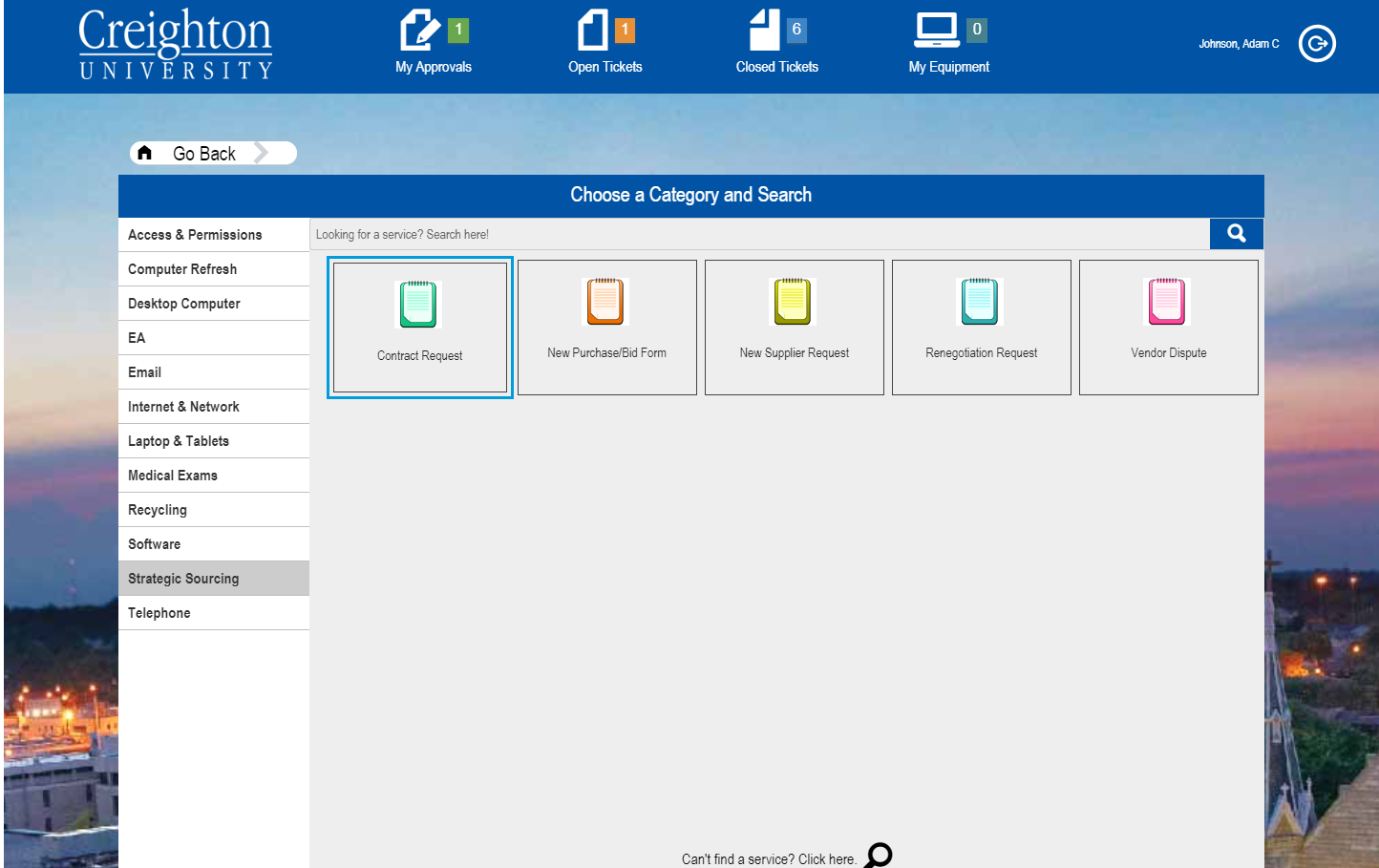 Hover over your specific request box and select submit a ticket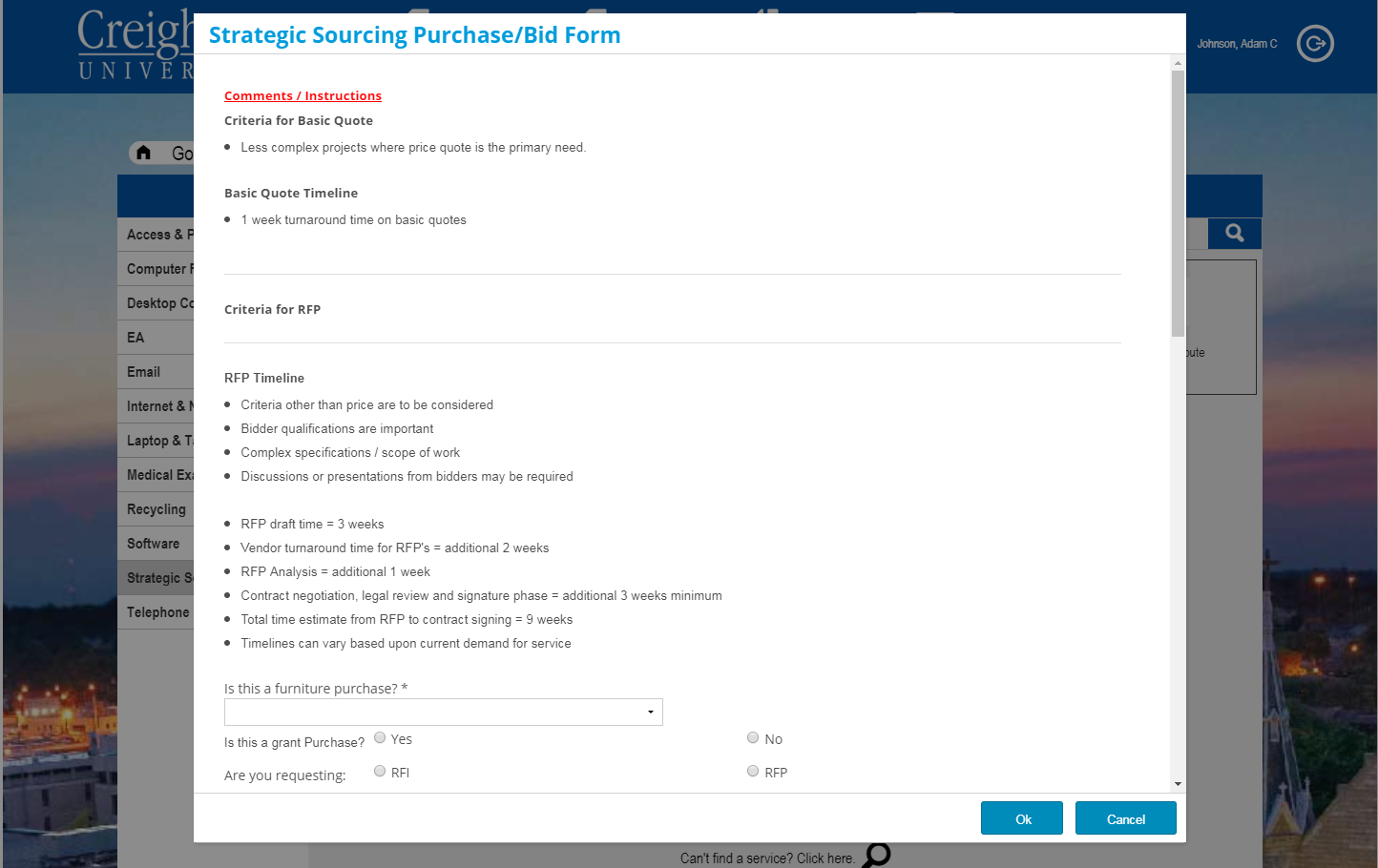 Fill out the Form and then select OK and it will send it over to Strategic Sourcing. 